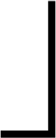 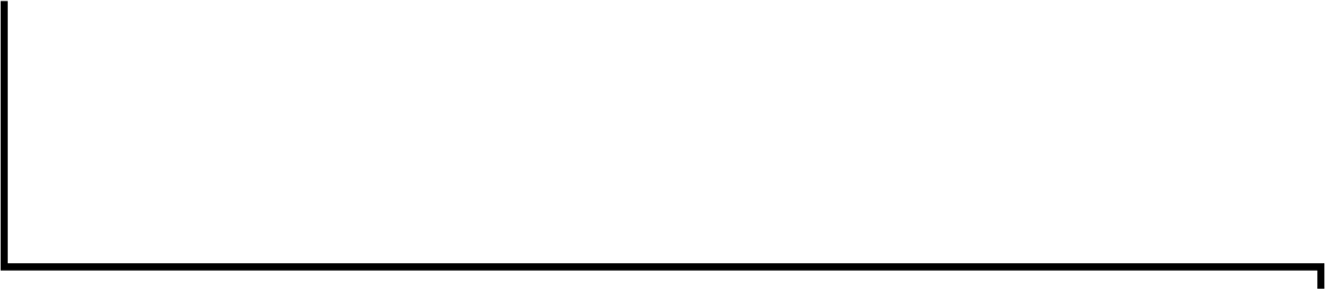 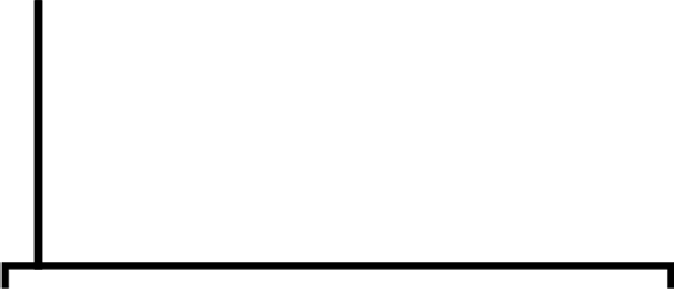 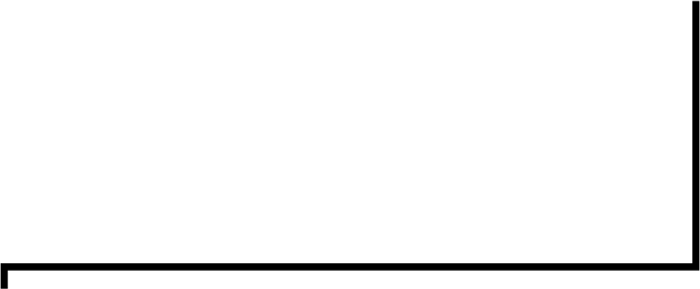 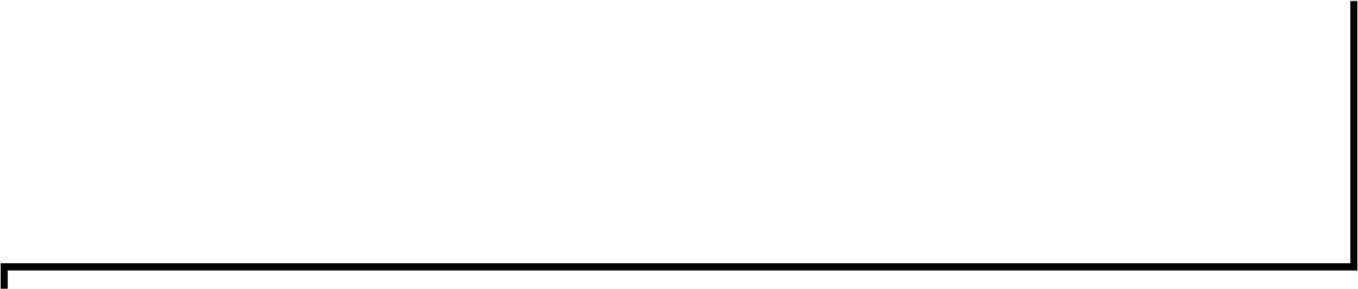 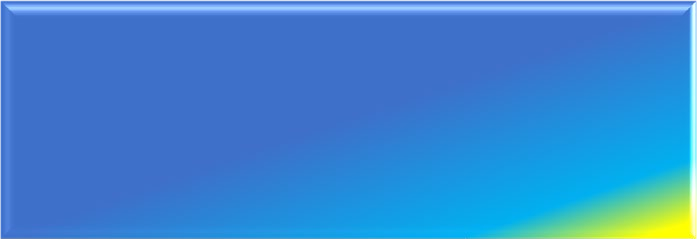 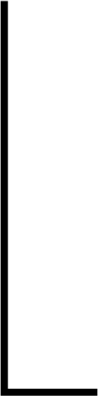 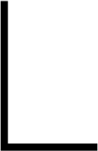 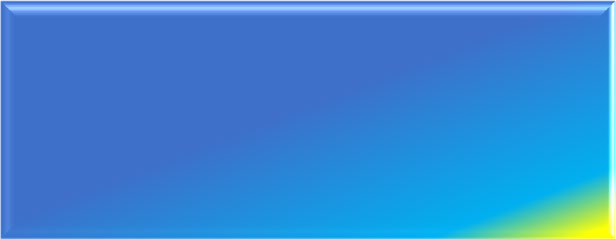 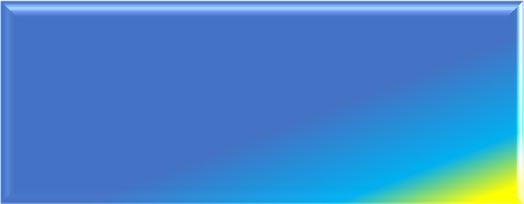 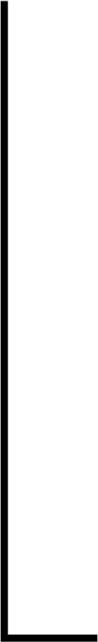 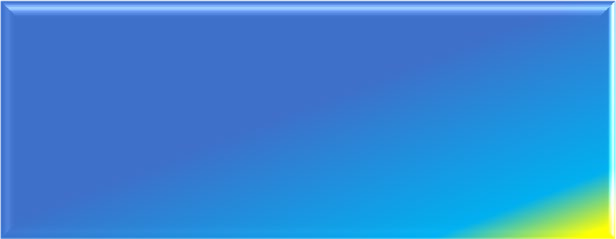 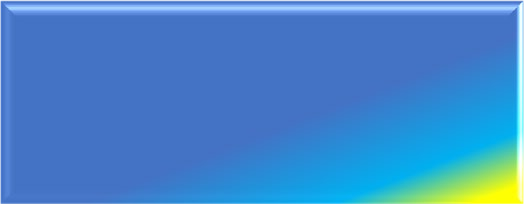 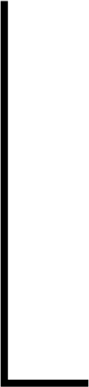 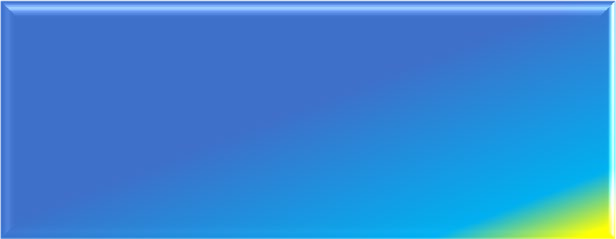 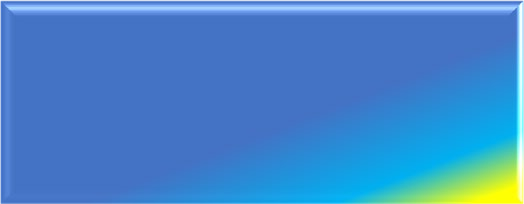 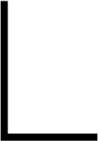 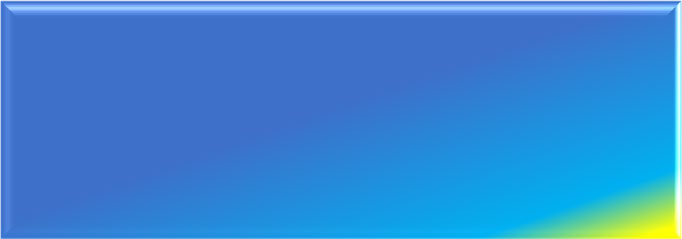 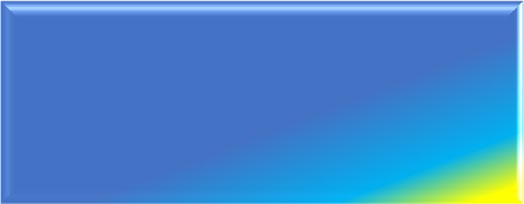 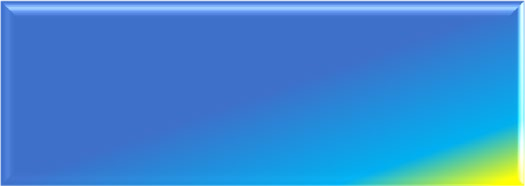 Personel Daire BaşkanıSekreterAkademik Tayin Şube Müdürüİdari Şube MüdürüSicil Şube MüdürüAkademik Şube MüdürüSürekli İşçi ve Tah. Şube MüdürüŞefTeknikerBilgisayar İşletmeniTeknikerBüro PersoneliBilgisayar İşletmeniBilgisayar İşletmeniMemurBilgisayar İşletmeniMemur